Technical working party for Agricultural cropsForty-Second Session
Kyiv, Ukraine, June 17 to 21, 2013ADDENDUM TO PEA DATABASE STUDYDocument prepared by the Office of the Union	The purpose of this document is to report on a new proposal for the partial revision of the Test Guidelines for Pea (document TG/7/10), with regard to example variety for Powdery Mildew susceptibility (characteristic 59: Resistance to Erysiphe pisi Syd), and new grouping characteristics decided on the basis of the result of the “Pea Database study” presented in document TWA/42/25.Pea (Pisum sativum L.) (Partial revision)	The Technical Working Party for Vegetables (TWV) at its forty-seventh session, considered the conclusions from the subgroup with regard to the partial revision of the Test Guidelines for Pea on the basis of documents TG/7/10, TWV/47/25 and TWV/47/25 Add..	The TWV agreed the following grouping characteristics: Plant: anthocyanin coloration (characteristic 1)Stem: fasciation (characteristic 3) Stem: length (characteristic 4) Stem: number of nodes up to and including first fertile node (characteristic 5)Leaf: leaflets (characteristic 8)Stipule: flecking (characteristic 20)Only varieties with stem fasciation absent: Plant: maximum number of flowers per node (characteristic 25)Pod: length (characteristic 37)Pod: parchment (characteristic 39)Excluding varieties with pod parchment: entire: Pod: thickened wall (characteristic 40)Only varieties with Pod: thickened wall: absent: Pod: shape of distal part (characteristic 41)Pod: curvature (characteristic 42)Pod: color (characteristic 43)Immature seed: intensity of green color (characteristic 47)Seed: type of starch grains (characteristic 49)Seed: color of cotyledon (characteristic 52)Only varieties with plant anthocyanin coloration present: Seed: marbling of testa (characteristic 53)Only varieties with plant anthocyanin coloration present: Seed: violet or pink spots on testa (characteristic 54)Seed: hilum color (characteristic 55)Seed: weight (characteristic 57)Resistance to Erysiphe pisi Syd. (characteristic 59) Resistance to Fusarium oxysporum f. sp. pisi (characteristic 58.1)	The subgroup agreed, that characteristic 59 be added to Section 7 of the Technical Questionnaire, because this is not an asterisked characteristic (see document TGP/7 “Development of Test Guidelines, GN 13(4)(b)).	The TWV agreed that the following characteristics identified as grouping characteristics also be added to Chapter TQ 5: Fasciation (characteristic 3) Stem: length (characteristic 4) Pod: curvature (characteristic 42)	The TWV agreed to replace the example variety “Iceberg” of characteristic 59 “Resistance to Erysiphe pisi Syd.” by the following two example varieties, as proposed in document TWV/47/25 Add.:Field Pea – “Stratford” maintainer UK1252Pea – “Vivaldi” – maintainer DK52	The TWV agreed that the Test Guidelines for Pea be submitted to the TC for adoption at its fiftieth session to be held in Geneva in April 2014, subject to consideration and approval of the proposed amendments by the TWA, at its forty-second session to be held in Kyiv, Ukraine, from June 17 to 21, 2013. 	The TWA is invited:to consider the draft partial revision of the Test  Guidelines for Pea proposed by the TWV, as set out in paragraphs 2 to 7 of this document; on that basis, to consider submitting the partial revision of the Test Guidelines for Pea to the TC for adoption at its fiftieth session to be held in Geneva in April 2014  .[End of document]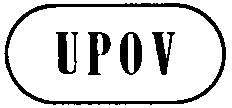 ETWA/42/25 Add.ORIGINAL:  EnglishDATE:  June 13, 2013INTERNATIONAL UNION FOR THE PROTECTION OF NEW VARIETIES OF PLANTS INTERNATIONAL UNION FOR THE PROTECTION OF NEW VARIETIES OF PLANTS INTERNATIONAL UNION FOR THE PROTECTION OF NEW VARIETIES OF PLANTS GenevaGenevaGeneva